Address of the SenderEmail Address of the SenderDate Name of ReceiverAddress of the ReceiverSubject: Thank You Letter for Donation to _____ School (Write the name of the school)Dear ______ (Name of the Recipient)On behalf of the management of our school I would like to thank you for your contribution towards the setting up of smart classes in our school. It is because of your initiative that the young students of our school can learn from smart classes. They can now experience the modern digital way of learning.We are indeed thankful and grateful to you for your support towards the development of our school. Due to lack of funds, the children of the school were still learning through the old setups. However, due to your generous donation of projectors, we can now install smart classes in all rooms. The children of the school will remember your contribution. We will be hosting a small event to honour your contribution on 21st October, Monday. We would like to grace the vent with your presence. Looking forward to seeing you at the event. Sincerely,(Signature)Sender’s Full Name 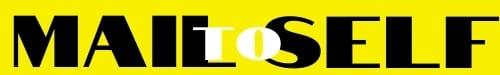 